Netflix-Start auch auf Panasonic TVs in der Schweiz Panasonic TV-Modelle ab 2012 haben ab sofort Zugriff auf eine eigene VIERA App des amerikanischen Dienstleisters PRESSEINFORMATION
September 2014Mehr Informationen zu der4K-„Reference“ Fernsehserie finden Sie im Internet unterhttp://www.panasonic.com/ch/de/corporate/presse/articles/054-2014-axc904-xw945.html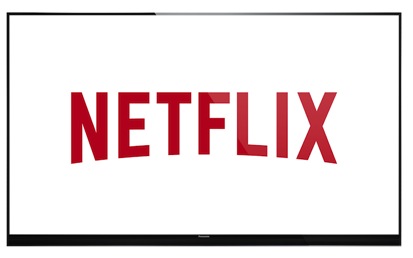 Rotkreuz, September 2014 – Endlich ist es soweit: Am 19. September startete der amerikanische Streaming- Dienstleister in der Schweiz. Auch Panasonic TV-Nutzer können jetzt in den Genuss des umfangreichen Angebots in deutscher Synchron- sowie in Originalvertonung kommen. Eine Netflix-App gibt es für alle smarten VIERA TVs, die seit dem Jahr 2012 in den Handel gekommen sind. „Lange haben Fans US-amerikanischer Serien auf den Start des Streaming-Anbieters Netflix in der Schweiz gewartet“, sagt Thomas Krummenacher, Produkt Manager TV bei Panasonic Schweiz. „Nun, da der Start gekommen ist, freuen wir uns sehr, auch den Nutzern der Panasonic VIERA TVs das Serien-Angebot über eine eigene App anbieten zu können.“ Alle von Panasonic Schweiz vertriebenen VIERA TVs mit Smart-Funktionen ab Markteinführung 2012 unterstützen Netflix.Moderne Ultra-HD oder 4K-Fernseher sind momentan in aller Munde und ein rege diskutiertes Thema. Daher liegt die Frage nicht weit, ob das Streaming-Angebot von Netflix auch in 4K-Qualität betrachtet werden kann. Die neuen Panasonic 4K-Fernseh-modelle der „Reference“ Klasse ermöglichen eine Abspielung des 4K-Content von Netflix in einmaliger, sagenhafter 4K-Bildqualität. Panasonic Schweiz wird ab Mitte Oktober 2014 zwei 4K-„Reference“ Fernsehreihen im Sortiment führen.Die XW945/AXC904er „Reference“ Serie wird Mitte Oktober auf dem Schweizer Markt eingeführt und ist in der Lage, den 4K-Content von Netflix direkt in bester 4K-Auflösung abzuspielen. Bei der im Mai 2014 eingeführten AXW804er „Reference“ Serie wurde am19. September 2014 das Netflix-App per Softwareaktualisierung installiert, womit persofort der aktuelle Netflix Content in SD- oder HD Qualität betrachtet werden kann. Mit der neuen Firmware, welche bis Ende Oktober installiert sein wird, können die drei  Modelle der AXW804 Serie auch Netflix 4K-Inhalte in 4K-Auflösung abspielen.Preise und Verfügbarkeit der VIERA 4K „Reference“ Klasse:XW945 / AXC904TX-85XW945	UVP Fr. 19'017.-   Markteinführung Mitte OktoberTX-65AXC904	UVP Fr.   7‘517.-   Markteinführung Mitte OktoberTX-55AXC904	UVP Fr.   5‘517.-   Markteinführung Mitte OktoberAXW804TX-65AXW804	UVP Fr.   5‘217.-   Seit Mai 2014 auf dem MarktTX-58AXW804	UVP Fr.   3‘717.-   Seit Mai 2014 auf dem MarktTX-50AXW804	UVP Fr.   2‘717.-   Seit Mai 2014 auf dem MarktÜber Panasonic:Die Panasonic Corporation gehört zu den weltweit führenden Unternehmen in der Entwicklung und Produktion elektronischer Technologien und Lösungen für Kunden in den Geschäftsfeldern Residential, Non-Residential, Mobility und Personal Applications. Seit der Gründung im Jahr 1918 expandierte Panasonic weltweit und unterhält inzwischen über 500 Konzernunternehmen auf der ganzen Welt. Im abgelaufenen Geschäftsjahr (Ende 31. März 2014) erzielte das Unternehmen einen konsolidierten Netto-Umsatz von 7,74 Billionen Yen/57,74 Milliarden EUR. Panasonic hat den Anspruch, durch Innovationen über die Grenzen der einzelnen Geschäftsfelder hinweg Mehrwerte für den Alltag und die Umwelt seiner Kunden zu schaffen. Weitere Informationen über das Unternehmen sowie die Marke Panasonic finden Sie unter www.panasonic.net. Weitere Informationen:Panasonic SchweizEine Division der Panasonic Marketing Europe GmbHGrundstrasse 126343 RotkreuzAnsprechpartner für Presseanfragen:
Martina Krienbühl
Tel.: +41 230 20 20
E-Mail: panasonic.ch@eu.panasonic.com